WNIOSEK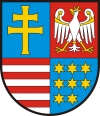 o wpis do rejestru ośrodków, w których mogą odbywać się turnusy rehabilitacyjne dla osób niepełnosprawnych korzystających z dofinansowania Państwowego Funduszu Rehabilitacji Osób NiepełnosprawnychCzęść A – wypełnia wnioskodawcaDane podstawowe: II. Dane dotyczące rodzajów turnusów rehabilitacyjnych, które mogą być organizowane w ośrodku oraz grup osób niepełnosprawnych, które ośrodek zamierza przyjmowaćRodzaj turnusu*  Usprawniająco – rekreacyjny  Rekreacyjno – sportowy i sportowy (określić dziedzinę / dyscyplinę)…………………………………………………………………………………………………………. Szkoleniowy (określić rodzaj szkolenia)………………………………………………………………………………………………………….  Psychoterapeutyczny  Rozwijający zainteresowania i uzdolnienia (określić jakie?)…………………………………………………………………………………………………………. Nauki niezależnego funkcjonowania z niepełnosprawnościąGrupy osób według dysfunkcji lub schorzenia** (właściwe zaznaczyć)A               B               C               D               E               F                G             HI…………………………………………………………………………………………………………………………………………………………………………………………………………….*  Właściwe zaznaczyć.**Objaśnienia do symboli: A – z dysfunkcją narządu ruchu, z wyłączeniem osób poruszających się na wózkach inwalidzkich; B –  z dysfunkcją narządu ruchu poruszających się na wózkach inwalidzkich; C – z dysfunkcją narządu słuchu; D – z dysfunkcją narządu wzroku; E – z upośledzeniem umysłowym; F – z chorobą psychiczną; G – z padaczką; H – ze schorzeniami układu krążenia;  I – z innymi niż wymienione dysfunkcjami lub schorzeniami ( określić jakimi?)Krótka charakterystyka ośrodka i jego otoczenia(określić lokalizację, dojazd, walory klimatyczne i turystyczne, zagospodarowanie terenu)IV. Zaplecze do realizacji aktywnych form rehabilitacji1.  Gabinet kinezyterapii          Sala do rehabilitacji ruchowejLiczba pomieszczeń ......................             Powierzchnia w m².........................Posiadane atestowane wyposażenie oraz sprzęt* (właściwe zaznaczyć)A	B	C	D	E	FG…………………………………………*Objaśnienia do symboli: A–atlas; B–drabinki; C–materace; D– rotory; E–równoważnie; F-rowerki treningowe; G-inne (określić jakie?)2. Inne pomieszczenia i obiekty (jakie?)....................................................................................................................................................................Przeznaczenie ...................................................................................................................................................................Posiadane atestowane wyposażenie oraz sprzęt....................................................................................................................................................................V. Gabinet lekarski lub zabiegowyLiczba pomieszczeń …………… powierzchnia w m2…………………………………………………...Posiadane atestowane wyposażenie oraz sprzęt……………………………………………………………………………………………………………VI. Zaplecze do prowadzenia zajęć sportowo-rekreacyjnych na terenie ośrodkaLiczba sal ogólnego przeznaczenia ...............................powierzchnia w m²............................................Liczba saldo terapii zajęciowej……...............................powierzchnia w m²............................................Liczba sal do prowadzenia szkoleń............................... powierzchnia w m²...........................................Wyposażenie.................................................................................................................................................................................................................................................................................................................Rodzaj pracowni do prowadzenia zajęć rozwijających zainteresowania ....................................................................................................................................................................................................................- powierzchnia w m² .................................................................................................................................- wyposażenie ........................................................................................................................................... biblioteka		 kawiarnia		 dyskotekaVII. Baza noclegowa ośrodkaZabudowa ośrodka(właściwe zaznaczyć):  w budynku   w domkach   w zabudowie pawilonowejLiczba miejsc noclegowych ogółem ..................................,w pokojach 1-osobowych..............., 2-osobowych.............., 3-osobowych............., w wieloosobowych( wymienić w ilu) .......................................................w tym miejsc: całorocznych ................... 	sezonowych ........................Rodzaj zakwaterowania:1) w budynku: - liczba kondygnacji ..........................                        - liczba miejsc ogółem ..................w pokojach z pełnym węzłem sanitarnym ............. w pokojach bez pełnego węzła sanitarnego ...........2) w domkach murowanych z pełnym węzłem sanitarnym ( parterowe, piętrowe):    liczba miejsc ogółem ..................., w tym na piętrze ..................        na parterze ..................3) w domkach drewnianych z pełnym węzłem sanitarnym - liczba miejsc ogółem.......................4) inny (jaki?) ..............................................................................................................................	  ………………………………………………………………………………………………..Liczba miejsc noclegowych dla osób poruszających się na wózkach inwalidzkich ...............................Liczba pokoi dla osób poruszających się na wózkach inwalidzkich ................, w tym:z pełnym węzłem sanitarnym .........................bez pełnego węzła sanitarnego ..........................VIII. Dostępność obiektów ośrodka, pomieszczeń noclegowych i ogólnodostępnych oraz infrastruktury i otoczenia ośrodka dla osób niepełnosprawnych o różnych dysfunkcjach:z dysfunkcją narządu ruchu, z wyłączeniem osób poruszających się na wózkach inwalidzkich*……………………………………........................................................................................................................................................................................................................................................................................................................................................................................................................................................................................................................................................................................................................ z dysfunkcją narządu ruchu poruszających się na wózkach inwalidzkich*……………………………………........................................................................................................................................................................................................................................................................................................................................................................................................................................................................................................................................................................................................................ z dysfunkcją narządu słuchu* ................................................................................................................................................................................................................................................................................................................................................................................................................................................................................................................................................................................................................................................................................ z dysfunkcją narządu wzroku*................................................................................................................................................................................................................................................................................................................................................................................................................................................................................................................................................................................................................................................................................ z upośledzeniem umysłowym, chorobą psychiczną, padaczką i schorzeniami układu krążenia* ............................................................................................................................................................................................................................................................................................................................................................................................................................................................................................................*Podać krótki opis lub wpisać „brak”.IX. Standard ośrodka Podstawowe wyposażenie w pokojach …………………………………………………………………...............................................................................................................................................................................................................................................................................................................................................................................................................................................................................................................................................................................................................................................................................................................................................................................................................................................Podstawowe wyposażenie w pomieszczeniach higieniczno-sanitarnych………………………………. ............................................................................................................................................................................................................................................................................................................................................................................................................................................................................................................................................................................................................................................................................................................................................................................................................................................... Możliwość parkowania samochodu na terenie ośrodka Utwardzona nawierzchnia dojazdowaX. Wyżywienie na terenie ośrodkaStołówka*: na miejscu          w oddzielnym budynku; odległość stołówki od budynku mieszkalnego ...............Możliwość zapewnienia diety*: cukrzycowej	        niskotłuszczowej         bezglutenowej       wątrobowej      wegetariańskiej innej (jakiej?) ............................................................. .XI. Inne dodatkowe informacje o ośrodku.......................................                                                                 .........................................................  (data wypełnienia ankiety)                                                                                    (podpis wnioskodawcy**)*  Właściwe zaznaczyć.**Właściciela lub użytkownika wieczystego nieruchomości, w której zlokalizowany jest ośrodek, albo prowadzącego ośrodek.Część B wniosku – wypełnia Urząd WojewódzkiI. Ocena ośrodka:…………………………………………………………………………………………………………………………………………………………………………………………………………………………………………………………………………………………………………………………………………………………………………………………………………………………………………………………………………………………………………………………………………………………………………………………………………………………………………………………………………………………………………………………………………………………………………………………………………………………………………………………………………………………………………………………………………………………………………………………………………………………………………………………………………………………………………………………………………………………………………………………………………………………………………………II. Informacje o sposobie rozpatrzenia wnioskuNazwa ośrodka: …………………………………………………………………………………………Adres ośrodka: …………………………………………………………………………………………..………………………………………………………………………………………….………………………………………………………………………………………….z dniem .........................(właściwe zaznaczyć) uzyskał wpis do rejestru ośrodków nr OD/........./............../............. nie uzyskał wpisu do rejestru ośrodków pozostawiono bez rozpatrzenia                                                                                                    .................................................                                                                                                                                                (data i podpis) pierwszy wniosek o dokonanie wpisu wniosek o dokonanie zmian  we wpisie kolejny wniosek o dokonanie  wpisu do rejestruWniosek złożono w .............................................................w dniu .......................................Nr sprawy..........................Wniosek kompletny przyjęto w dniu .................................. Pełna nazwa ośrodka:Ostatni numer wpisu do rejestru ośrodków: OD/      /          /2. Adres:       Ulica........................................Nr .................Kod …....- ........ Miejscowość …………........................    Poczta .....................Gmina ....................Powiat ...................... Województwo……..........................3. Telefon:  kierunkowy: ................   nr (1) ...................................... nr (2) ….........................................     fax .............................................    adres e-mail ....................................4. Pełna nazwa lub imię i nazwisko właściciela lub użytkownika wieczystego nieruchomości, w której  zlokalizowany jest ośrodek, albo prowadzącego ośrodek5. Adres:     Ulica........................................Nr ................ Kod …....- ........ Miejscowość …………………...........    Poczta .................... Gmina ................... Powiat ..................  Województwo ………..........................6. Telefon:  kierunkowy: ................   nr (1) ...................................... nr (2) ..............................................     fax .............................................    adres e-mail ....................................7. Rodzaj ośrodka (właściwe zaznaczyć):A          B          C          D         E         F          G           H        I         JK          L          M ……………………………………………………………………..*Objaśnienia do symboli: A - ośrodek rehabilitacyjno-wypoczynkowy; B – sanatorium – zakład uzdrowiskowy; C - ośrodek wczasowy;D - ośrodek szkoleniowo-wypoczynkowy; E - zakład opieki zdrowotnej; F - .ośrodek kolonijny; G - ośrodek szkolno-wychowawczy;H - szkoła – przedszkole;  I - dom pomocy społecznej;  J – hotel; K – pensjonat; L - kwatera agroturystyczna;  M - inny (jaki?)8. Okres świadczenia usług (właściwe zaznaczyć lub zaznaczyć i wypełnić): sezonowy             w okresie od ...............do ...............            całoroczny9. Od kiedy ośrodek przyjmuje / zamierza przyjmować ( właściwe podkreślić) zorganizowane grupy   osób niepełnosprawnych na turnusy rehabilitacyjne .............................................................................LpNazwaNa terenie ośrodkaPoza terenem ośrodkaOdległość od ośrodka1boisko2korty tenisowe3kręgielnia4basen kryty5basen odkryty6ścieżki zdrowia7sala gimnastyczna8siłownia9wyciąg narciarski10przystań wodna ze sprzętem wodnym11plac zabaw dla dzieci12. trasy spacerowe tereny rekreacyjne (podać krótki opis)................................................. tereny rekreacyjne (podać krótki opis)................................................. tereny rekreacyjne (podać krótki opis).................................................………………………………………………………………………………………………………………………………………………………………………………………………………………………………………………………………………………………………………………………………………………………………………………………………………………………………………………………………………………………………………………………………………………………………………………………………………………………………………………………………………………………………………………………………………………………………………………………………………………………………………………………………13  inne (jakie?)………………………………………………………………………………………………… inne (jakie?)………………………………………………………………………………………………… inne (jakie?)………………………………………………………………………………………………… inne (jakie?)…………………………………………………………………………………………………  inne(jakie?)…............................................................................................................................................................................................................................................................................................................